I’m glad you’ve found me. Now find out more! 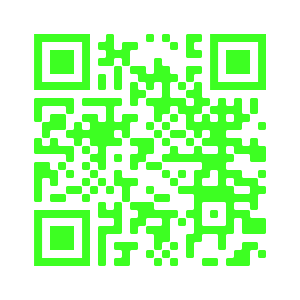 www.heartsonoursleeves.net#heartsonsleevesI’m glad you’ve found me. Now find out more!www.heartsonoursleeves.net#heartsonsleevesI’m glad you’ve found me. Now find out more!www.heartsonoursleeves.net#heartsonsleevesI’m glad you’ve found me. Now find out more!www.heartsonoursleeves.net#heartsonsleevesI’m glad you’ve found me. Now find out more!www.heartsonoursleeves.net#heartsonsleevesI’m glad you’ve found me. Now find out more!www.heartsonoursleeves.net#heartsonsleeves